15 May 2018Dr. Ana Claudia DelciellosEditor-in-ChiefOecologia Australis	We are hereby submitting the manuscript entitled "Update on anuran species of Porto Murtinho, Mato Grosso do Sul, Brazil" to be evaluated by the editorial board of Oecologia Australis (special issue “Ecology of Wetlands”)	In this manuscript we provide an update to the knowledge regarding anurans from Porto Murtinho, Mato Grosso do Sul state, Brazil. This municipality is characterized by a mosaic of Cerrado, Pantanal and Chaco dry forest. We registered 31 species in a 20,000-ha area of Chaco and Cerrado. These records add four new species to registers, totaling 49 species in Porto Murtinho. These 49 species recorded to date is more than the numbers found in other municipalities of central-southern Brazil.We declare that the manuscript is original, has not been full or partly published before, and is not currently being considered for publication elsewhere. In addition, we confirm that the manuscript has been read and approved by all named authors and that there are no other persons who satisfied the criteria for authorship but are not listed. Finally, we understand that the Corresponding Author is the sole contact for the editorial process. The corresponding author "Cyntia Cavalcante Santos" is responsible for communicating with the other authors about process, submissions of revisions, and final approval of proofs.	Thus, considering that Porto Murtinho has received recurring attention in conservations scientific journals because the high rates of conversion of natural areas to pastures, we believe that you, the editorial board and the reviewers, will find this inventory a strong and novel contribution to the field and more specifically to Oecologia Australis.Sincerely yours,Cyntia Cavalcante Santos, Ricardo Koroiva, Eric Ragalzi-da-Silva & Claudio Valério-Junior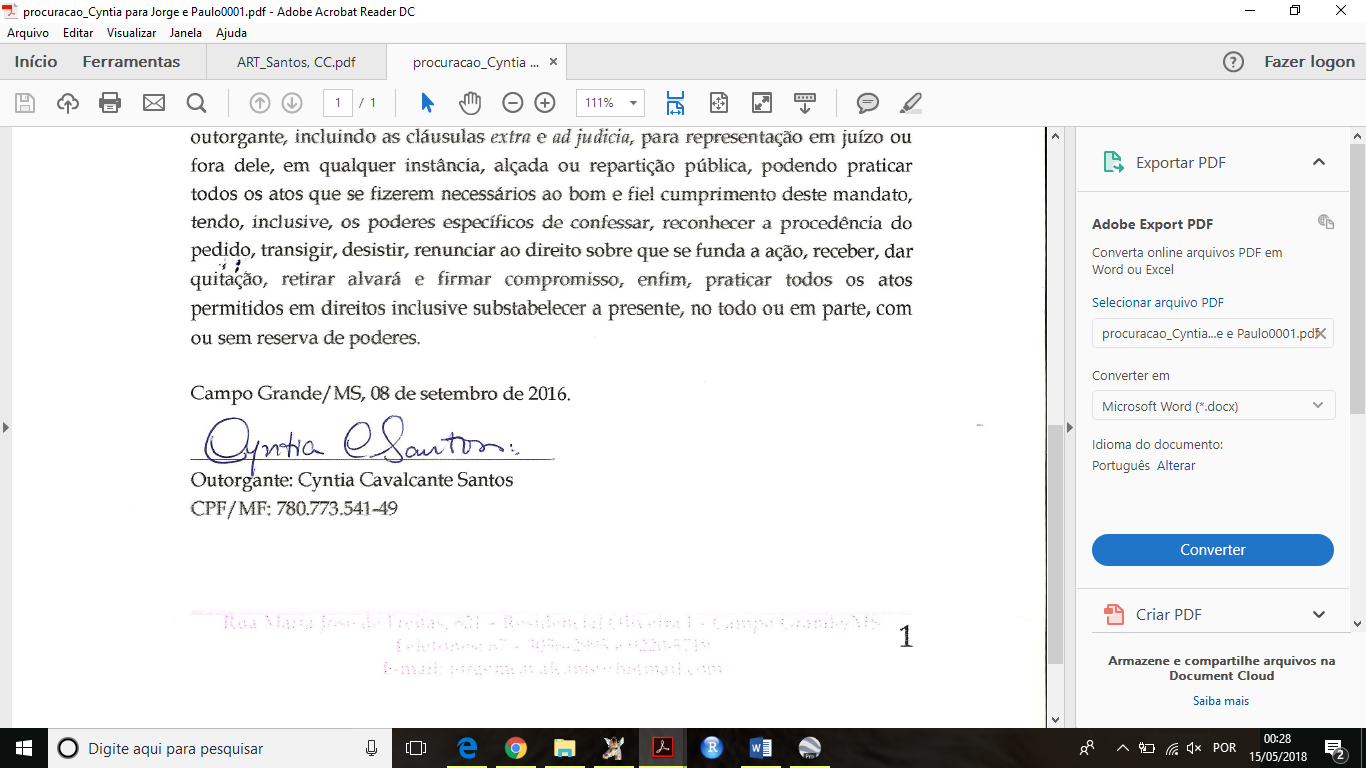 Correspondent author: Cyntia Cavalcante SantosSuggestion for reviewers:1 – Dr. Pedro de Oliveira Calixto, Universidade Federal do Paraná, (pocalixto@gmail.com)2 – Dr. Charles de Sousa Silva, Universidade Federal do Cariri, Ceará  (charles.sousa.barroso@gmail.com)3 – Dra. Cristine Strussmann, Universidade Federal de Mato Grosso, (eunectes@terra.com.br) 4 – Dr. Rogério P. Bastos, Universidade Federal de Goiás (rogerioiscinax@gmail.com)5 – Dra. Camila Aoki, Universidade Federal de Mato Grosso do Sul, (aokicamila@yahoo.com.br) 